Ханты-Мансийский автономный округ - Югра(Тюменская область)Нижневартовский муниципальный районАдминистрацияСельского поселения  ВатаПОCТАНОВЛЕНИЕот  27.04.2023								                    	№ 31О проведении мероприятий, посвященных празднованию 78-ой годовщины Победы в Великой Отечественной войне 1941-1945 годов в сельском поселения Вата  В целях организации досуга детей, молодежи, жителей сельского поселения Вата:1. Провести в мае 2022 года мероприятия, посвященных празднованию 78-ой годовщины Победы в Великой Отечественной войне 1941-1945 годов в сельском поселении Вата.2. Утвердить программу мероприятий, посвященных празднованию 78-ой годовщины Победы в Великой Отечественной войне 1941-1945 годов для детей, молодежи, жителей поселения согласно приложению 1.3. Муниципальным казенным учреждениям «Сельский дом культуры сельского поселения Вата» (А.В. Мухаметзяновой), «Краеведческий музей имени Т.В. Великородовой сельского поселения Вата» (К.А. Байдельдинова) обеспечить:организацию и проведение мероприятий, посвященных празднованию 78-ой годовщины Победы в Великой Отечественной войне 1941-1945 годов в сельском поселении Вата.4. Возложить персональную ответственность на и.о. директора МКУ «Краеведческий музей имени Т.В. Великородовой сельского поселения Вата» К.А. Байдельдинову, на директора МКУ «Сельский дом культуры сельского поселения Вата» А.В. Мухаметзянову за:организацию и проведение мероприятий, посвященных празднованию 78-ой годовщины Победы в Великой Отечественной войне 1941-1945 годов  для детей, молодежи, жителей поселения.5. Рекомендовать:5.1. Участковому оперуполномоченному Отдела Министерства внутренних дел Российской Федерации по Нижневартовскому району  обеспечить усиление охраны порядка и безопасности детей, молодежи, жителей поселения в период мероприятий, посвященных празднованию 78-ой годовщины Победы в Великой Отечественной войне 1941-1945 годов. 5.2. Рекомендовать руководителям учреждений, предприятий, организаций поселения соблюдать требования законодательства об обеспечении безопасности в период распространения новой коронавирусной инфекции.5.3. Руководителю фельдшерско-акушерского пункта поселения О.А. Ненашевой организовать дежурство медицинского персонала на период мероприятий, посвященных празднованию 78-ой годовщины Победы в Великой Отечественной войне 1941-1945 годов.6.Руководителям Муниципальных казенных учреждений поселения (Мухаметзяновой А.В., Байдельдиновой К.А.): обеспечить передачу сообщений в единую дежурно-диспетчерскую службу района обо всех чрезвычайных ситуациях и происшествиях на территории учреждений в период проведения мероприятий, посвященных празднованию 78-ой годовщины Победы в Великой Отечественной войне 1941-1945 годов для детей, молодежи, жителей поселения с целью предупреждения возникновения чрезвычайных ситуаций.незамедлительно информировать главу сельского поселения Вата о всех чрезвычайных ситуациях и происшествиях.  7. Комиссии по   предупреждению   и ликвидации  чрезвычайных ситуаций  и обеспечению  пожарной   безопасности    сельского поселения Вата утверждённой постановлением администрации поселения от 08.04.2019 № 59:перед мероприятиями, посвященных празднованию 78-ой годовщины Победы в Великой Отечественной войне 1941-1945 годов провести проверки муниципальных учреждений культуры и образования;по результатам проверки составить акты.8. Ведущему специалисту администрации поселения Р.Р. Гибадуллину  обеспечить освещение подготовки и проведения мероприятий, посвященных празднованию 78-ой годовщины Победы в Великой Отечественной войне 1941-1945 годов для детей, молодежи, жителей поселения в средствах массовой информации и на официальном сайте поселения.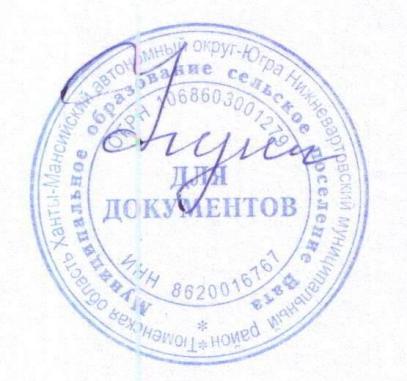 9. Контроль за выполнением постановления возложить на главу поселения  М.В. Функ.     Глава сельского поселения Вата                                                             М.В.ФункПриложение к постановлениюадминистрации с.п. Ватаот 27.04.2023 № 31                                                 Программа мероприятий, посвященных празднованию 78-ой годовщины Победы в Великой Отечественной войне 1941-1945 годов для детей, молодежи, жителей поселения№п/пНаименование мероприятияДата проведениямероприятияМесто проведения мероприятияКраткое описаниемероприятияОрганизатор мероприятияКоличество участниковВсероссийские мероприятияВсероссийские мероприятияВсероссийские мероприятияВсероссийские мероприятияВсероссийские мероприятияВсероссийские мероприятияВсероссийские мероприятия1Всероссийский онлайн-марафон «Вспомним всех поименно» (онлайн)с 11 апреля по 9 мая 2023 Социальные сети учреждений культурыВ социальной сети ВКонтакте необходимо разместить фото времен ВОВ из семейного альбома и написать историю человека или события на фото, #вспомнимвсехпоименно, #многонациональнаяпобеда, #марафонпобеды2023 (рекомендовано Департаментом национальной политики и межрегиональных связей города Москвы)Главы городских и сельских поселенийи.о.начальника управления культуры и спорта администрации района502Всероссийский конкурс рассказов в сборник «Zа Родину», посвященный участникам СВО (онлайн)с 11 апреля по 9 мая 2023 Учреждения культуры и спорта районаФотографию участника СВО и рассказ о нем, о совершенном подвиге, о проявлении многонациональной дружбы, иную дополнительную информацию необходимо направить на почту zarodinu240222@mail.ruГлавы городских и сельских поселенийи.о.начальника управления культуры и спорта администрации района503Всероссийская акция «Георгиевская ленточка» с 7 по 9 мая 2023в течение периода9 мая с 08.00Городские и сельские поселения районаРаздача лент Главы городских и сельских поселенийи.о.начальника управления образования и молодежной политики администрации района О.В. Бардинаи.о.начальника управления культуры и спорта администрации района1504Всероссийские акции «Мирные окна», «Окна Победы»с 7 по 9 мая 2023в течение периодаГородские и сельские поселения районаЖители района оформляют окна квартир/домов/учреждений рисунками, фотографиями и надписями, посвященными Победе в ВОВГлавы городских и сельских поселенийи.о.начальника управления культуры и спорта администрации района1505Всероссийская акция «Читаем детям о войне» (офлайн)Региональная акция «Читаем книги о Великой Отечественной войне всей Югрой» (онлайн)с 7 - 9 мая 2023в течение периода7 мая – 12.00 (офлайн в городских и сельских библиотеках)8 мая – 11.00 (офлайн в музейных учреждениях)9 мая – онлайн в течение дняГородские и сельские поселения районаЧтение вслух произведений о наиболее ярких эпизодах войны детям (в офлайн и онлайн формате)#АкцияЧитаемДетямоВойне2023и.о.начальника управления культуры и спорта администрации районаи.о.начальника управления образования и молодежной политики администрации района О.В.Бардина506Адресные поздравления ветеранов войны, тружеников тыла в формате «Фронтовая бригада»9 мая 2023в Ларьяке, Вате, Агане, Ваховске, Охтеурье, Варьегане не проводитсяНовоаганск – 13.30Покур (2 человека) – 14.00Зайцева Речка (1 человек) - 12.30 Излучинск – с 13.00 (7 дворов)Городские и сельские поселения районаТворческое поздравление ветеранов войны, тружеников тылаГлавы городских и сельских поселенийи.о.начальника управления культуры и спорта администрации района507Всероссийская акция «Бессмертный полк онлайн»9 мая 2023онлайнс 08.00Городские и сельские поселения районаРазмещение на сайтах учреждений культуры, в социальных сетях портретов Героев ВОВ Онлайн с #НашБессмертныйполк#МойБессмертныйполкТакже в продолжение акции прошлых лет все желающие могут загрузить фото своих героев на сайт polkrf.ru. Если фото уже были загружены, то повторно можно этого не делать.Главы городских и сельских поселенийи.о.начальника управления культуры и спорта администрации района А.М.Чорич 5008Всероссийская акция «Свеча Победы»9 мая 202321.00Городские и сельские поселения районаВечером выложить из свечей слово «Победа», знамя Победы, «Символы Победы»Главы городских и сельских поселенийи.о.начальника управления образования и молодежной политики администрации района О.В.Бардинаи.о.начальника управления культуры и спорта администрации района100Районные мероприятияРайонные мероприятияРайонные мероприятияРайонные мероприятияРайонные мероприятияРайонные мероприятияРайонные мероприятияРайонные мероприятия1Районная художественная выставка «78 полотен Победы» с 7 по 9 мая 2023в течение периодаДетские школы искусств районаВыставка художественных работи.о.начальника управления культуры и спорта администрации района802Районная выставка «Реликвии воинской славы» с 7 по 9 мая 2023в течение периодаКультурно-досуговые учрежденияВ КЛУБАХ выставляется выставка. Ответственные: музейные учреждения района, городские и сельские библиотекии.о.начальника управления культуры и спорта администрации районаДиректор МАУ «МБ» А.И.Князькова503Памятные мероприятия 9 мая 202311.0010.00 – Охтеурье, Варьеган11.00 - СосниноГородские и сельские поселения районаПамятные мероприятия с  возложением цветов к мемориалам и памятникам в городских и сельских поселениях районаГлавы городских и сельских поселенийи.о.начальника управления культуры и спорта администрации района2504Полевая кухня 9 мая 202311.3012.15 13.00 Покур (в клубе), Аган (в клубе), Охтеурье (в клубе), Большетархово (в клубе)Зайцева Речка (в клубе)Ларьяк (в клубе)Угощение солдатской кашейГлавы городских и сельских поселений2505Концертная программа, театрализованные постановки и спектакли, посвященные Великой Отечественной войнеКоллективное исполнение песни «Шел солдат» 9 мая 202312.00 11.00 – Охтеурье,Варьеган11.40 - Излучинск11.15 – Зайцева РечкаКультурно-досуговые учреждения районаТеатрализованные постановки и спектаклиКонцертные программы – в Вате на перекресткеРабота пункта сбора гуманитарной помощи участникам СВО, семьям участников СВОи.о.начальника управления культуры и спорта администрации района1506Кинопоказы художественных фильмов о войне  «Киноленты, обожженные войной»,  районная акция «Киноселф» с 1 по 10 мая 20239 мая 2023 -16.00Излучинск – 17.00Культурно-досуговые учреждения районаКинопоказы картин российского, советского производстваОнлайн-фотоакция предполагающая воспроизведение кадра из известного фильма о ВОВ и.о.начальника управления культуры и спорта администрации района150Поселковые мероприятия учреждений культуры и спортаПоселковые мероприятия учреждений культуры и спортаПоселковые мероприятия учреждений культуры и спортаПоселковые мероприятия учреждений культуры и спортаПоселковые мероприятия учреждений культуры и спортаПоселковые мероприятия учреждений культуры и спортаПоселковые мероприятия учреждений культуры и спортаПоселковые мероприятия учреждений культуры и спортас.п.Ватас.п.Ватас.п.Ватас.п.Ватас.п.Ватас.п.Ватас.п.ВатаТематический час «Победа за нами!» 05 мая 2023 12:00МКУ «КМ им. Т. В. Великородовой» Тематический час для детейи.о. директора МКУ «КМ им. Т.В. Великородовой» Байдельдинова К. А. 8(3466) 21-35-24, vmuseum@yandex.ru 15Мастер – класс для детей, по изготовлению праздничных открыток08 мая 2023 12:00МКУ «КМ им. Т. В. Великородовой»Мастер - класси.о. директора МКУ «КМ им. Т.В. Великородовой» Байдельдинова К. А. 8(3466) 21-35-24, vmuseum@yandex.ru10Конкурс детских рисунков «Победный сюжет»С 01 мая по 8мая 2023в течение периодаМКУ «СДК с.п.Вата»Конкурс детских рисунков, награждение 9 мая на торжественном мероприятиидиректор МКУ «СДК с.п.Вата» Мухаметзянова А.В.15Конкурс стихотворений для детей и подростков «Мы наследники победы»С 01 мая по 8мая 2023в течение периодаМКУ «СДК с.п.Вата»Конкурс стихотворений, награждение 9 мая на торжественном мероприятиидиректор МКУ «СДК с.п.Вата» Мухаметзянова А.В.25Адресное вручение поздравительных открыток пожилым жителям с.п.Вата (65+)09 мая 2023С 09.00МКУ «КМ им. Т. В. Великородовой»МКУ «СДК с.п.Вата»Вручение открытоки.о. директора МКУ «КМ им. Т.В. Великородовой» Байдельдинова К. А. 8(3466) 21-35-24, vmuseum@yandex.ruдиректор МКУ «СДК с.п.Вата» Мухаметзянова А.В.29МБМБМБМБМБМБМБМБКнижная выставка «Память пылающих лет»04 - 10 мая 2023 11:00-19:00Библиотекасп. ВатаНа выставке будет представлена документальная и художественная литература о Великой Отечественной войнеДиректор МАУ «МБ»Князькова А.И.8(3466)28-20-63miku-bs@mail.ruБиблиотекасп. Вата14